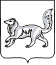 АДМИНИСТРАЦИЯ ТУРУХАНСКОГО РАЙОНАКРАСНОЯРСКОГО КРАЯП О С Т А Н О В Л Е Н И ЕВ соответствии с решением Туруханского районного Совета депутатов от 10.02.2017 № 9-148 «Об оценке регулирующего воздействия проектов нормативных правовых актов и экспертизе нормативных правовых актов органов местного самоуправления муниципального образования Туруханский район», постановлением администрации Туруханского района от 28.08.2017 №1360-п «О проведении оценки регулирующего воздействия проектов нормативных правовых актов и экспертизе нормативных правовых актов администрации Туруханского района, затрагивающих вопросы осуществления предпринимательской и инвестиционной деятельности», руководствуясь статьями 47, 48, 49 Устава  Туруханского района, ПОСТАНОВЛЯЮ:	1. Утвердить План проведения экспертизы нормативных правовых актов, затрагивающих вопросы осуществления предпринимательской и инвестиционной деятельности на 2022 год согласно приложению.	2. Контроль по исполнению постановления возложить на заместителя Главы Туруханского района О.С. Вершинину.3. Постановление вступает в силу после официального опубликования в общественно-политической газете Туруханского района «Маяк Севера» и подлежит размещению на официальном сайте Туруханского района в сети Интернет.Исполняющий обязанностиГлавы Туруханского района			        	   	              Е.Г. КожевниковПланпроведения экспертизы нормативных правовых актов, затрагивающих вопросы осуществления предпринимательской и инвестиционной деятельности на 2022 год13.12.2021  с. Туруханск№ 873 - пОб утверждении Плана проведения экспертизы нормативных правовых актов, затрагивающих вопросы осуществления предпринимательской и инвестиционной деятельности на 2022 год№ п.п.Наименование, реквизиты нормативного правового акта (проекта НПА)Разработчик НПАСрок проведенияэкспертизы1.Постановление администрации Туруханского района от 12.11.2018 № 1258-п (в редакции от 22.04.2019  № 383-п, от 07.10.2019 № 810-п, от 26.02.2020 №96-п, от 29.06.2021 № 444-п) «Об утверждении административного регламента предоставления муниципальной услуги по выдаче разрешения на строительство, реконструкцию объекта капитального строительства»Управление по земельным, имущественным отношениям, архитектуре и градостроительству администрации Туруханского районас 14.03.2022по30.04.20222.Постановление администрации Туруханского района от 18.08.2017 № 1219-п (в редакции от 13.11.2017 № 2234-п, от 22.04.2019 № 379-п, от 01.10.2019  № 804-п от 28.02.2020 № 115-п, от 01.10.2021 № 669-п) «Об утверждении административного регламента предоставления муниципальной услуги по выдаче градостроительного плана земельного участкаУправление по земельным, имущественным отношениям, архитектуре и градостроительству администрации Туруханского районас 03.10.2022 по 18.11.2022